Autoridades municipales se capacitan en Gestión del Riesgo para disminuir la vulnerabilidad de las comunidades 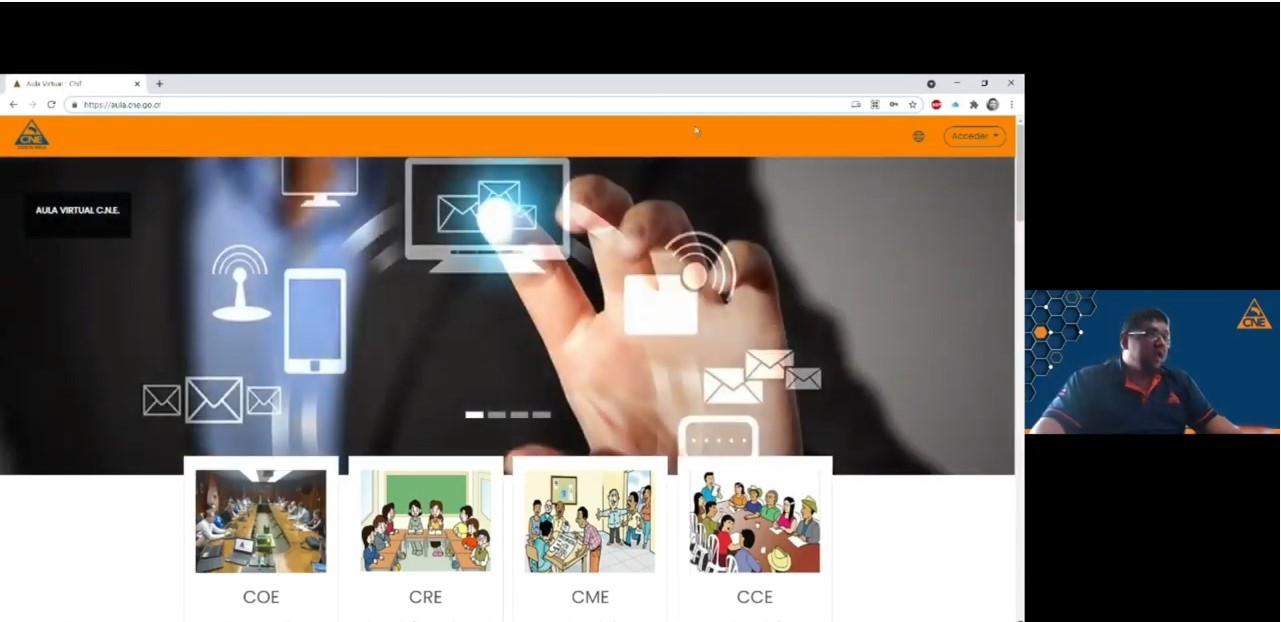 Se tiene un estimado de participación al Curso de 164 personas de 80 municipalidades en todo el territorio nacional.Esta iniciativa, busca dotar a las alcaldías, vice alcaldías, Regidores y Síndicos de capacidades conceptuales y prácticas en los procesos de creación y fortalecimiento de oficinas municipales de gestión del riesgo de desastre.San José, 28 de abril del 2021.  Esta semana dio inicio el “Curso Virtual de Gestión del Riesgo de Desastres para autoridades municipales” que permitirá a los representantes de gobiernos locales comprender la gestión del riesgo desde la óptica legal y organizacional con el fin de para disminuir la vulnerabilidad de las comunidades.La Comisión Nacional de Prevención de Riesgos y Atención de Emergencias (CNE), en coordinación con la Unidad de Capacitación del Instituto de Fomento y Asesoría Municipal (IFAM), buscan con esta iniciativa, dotar a las alcaldías, vice alcaldías, Regidores y Síndicos de capacidades conceptuales y prácticas en los procesos de creación y fortalecimiento de oficinas municipales de gestión del riesgo de desastre. La estructura del curso son tres módulos que trazan líneas de aprendizaje en temas como el marco legal y la estructura organizacional de la CNE para la gestión del riesgo, la gestión municipal del Riesgo de Desastres, así como el Modelo de Gestión Compartida: Costa Rica Trabaja y Se Cuida.Alexander Solís Delgado, presidente de la CNE indicó que estos espacios “procuran que la respuesta municipal y local ante la intervención para la atención de emergencias, sea eficiente y eficaz, estableciendo acciones y actividades oportunas; así como, manejando de forma integral el ordenamiento territorial, la planificación y la provisión de presupuesto, lo que favorece a la disminución del riesgo, brindando mayor seguridad a la población que habita en los distintos cantones del país.Por su parte Patricio Morera Víquez, Presidente Ejecutivo del IFAM manifestó que "el desarrollo de capacidades para la gestión del riesgo es un elemento crítico en este momento, no solamente por la gestión de la pandemia por COVID19 sino por todas las condiciones de riesgo que nuestro modelo de desarrollo ha generado en el territorio; es por eso que esta pausa para poder repasar conceptos y asumir nuevos desafíos con relación en los procesos de capacitación, es un momento estratégico para revisar qué hemos hecho bien y qué debemos mejorar y a partir de ahí, continuar fortaleciendo las capacidades tanto del Régimen Municipal, del Gobierno nacional, como del trabajo conjunto.”La CNE como entre rector del Sistema Nacional de Gestión de Riesgos, apoya a las instituciones que promueven conjuntamente, este tipo de espacios de capacitación, ya que se gestan herramientas que favorecen a la identificación de amenazas, obstáculos y oportunidades. Esto con el fin de generar programas prácticos que sean implementados como parte del curso normal de las operaciones de las instituciones.El inicio del curso tuvo una participación de 164 personas de 80 municipalidades en territorio nacional.Se tiene previsto la duración de curso hasta el 18 de junio del presente año.Autoridades municipales se capacitan en Gestión del Riesgo para disminuir la vulnerabilidad de las comunidades Se tiene un estimado de participación al Curso de 164 personas de 80 municipalidades en todo el territorio nacional.Esta iniciativa, busca dotar a las alcaldías, vice alcaldías, Regidores y Síndicos de capacidades conceptuales y prácticas en los procesos de creación y fortalecimiento de oficinas municipales de gestión del riesgo de desastre.San José, 28 de abril del 2021.  Esta semana dio inicio el “Curso Virtual de Gestión del Riesgo de Desastres para autoridades municipales” que permitirá a los representantes de gobiernos locales comprender la gestión del riesgo desde la óptica legal y organizacional con el fin de para disminuir la vulnerabilidad de las comunidades.La Comisión Nacional de Prevención de Riesgos y Atención de Emergencias (CNE), en coordinación con la Unidad de Capacitación del Instituto de Fomento y Asesoría Municipal (IFAM), buscan con esta iniciativa, dotar a las alcaldías, vice alcaldías, Regidores y Síndicos de capacidades conceptuales y prácticas en los procesos de creación y fortalecimiento de oficinas municipales de gestión del riesgo de desastre. La estructura del curso son tres módulos que trazan líneas de aprendizaje en temas como el marco legal y la estructura organizacional de la CNE para la gestión del riesgo, la gestión municipal del Riesgo de Desastres, así como el Modelo de Gestión Compartida: Costa Rica Trabaja y Se Cuida.Alexander Solís Delgado, presidente de la CNE indicó que estos espacios “procuran que la respuesta municipal y local ante la intervención para la atención de emergencias, sea eficiente y eficaz, estableciendo acciones y actividades oportunas; así como, manejando de forma integral el ordenamiento territorial, la planificación y la provisión de presupuesto, lo que favorece a la disminución del riesgo, brindando mayor seguridad a la población que habita en los distintos cantones del país.Por su parte Patricio Morera Víquez, Presidente Ejecutivo del IFAM manifestó que "el desarrollo de capacidades para la gestión del riesgo es un elemento crítico en este momento, no solamente por la gestión de la pandemia por COVID19 sino por todas las condiciones de riesgo que nuestro modelo de desarrollo ha generado en el territorio; es por eso que esta pausa para poder repasar conceptos y asumir nuevos desafíos con relación en los procesos de capacitación, es un momento estratégico para revisar qué hemos hecho bien y qué debemos mejorar y a partir de ahí, continuar fortaleciendo las capacidades tanto del Régimen Municipal, del Gobierno nacional, como del trabajo conjunto.”La CNE como entre rector del Sistema Nacional de Gestión de Riesgos, apoya a las instituciones que promueven conjuntamente, este tipo de espacios de capacitación, ya que se gestan herramientas que favorecen a la identificación de amenazas, obstáculos y oportunidades. Esto con el fin de generar programas prácticos que sean implementados como parte del curso normal de las operaciones de las instituciones.El inicio del curso tuvo una participación de 164 personas de 80 municipalidades en territorio nacional.Se tiene previsto la duración de curso hasta el 18 de junio del presente año.Autoridades municipales se capacitan en Gestión del Riesgo para disminuir la vulnerabilidad de las comunidades Se tiene un estimado de participación al Curso de 164 personas de 80 municipalidades en todo el territorio nacional.Esta iniciativa, busca dotar a las alcaldías, vice alcaldías, Regidores y Síndicos de capacidades conceptuales y prácticas en los procesos de creación y fortalecimiento de oficinas municipales de gestión del riesgo de desastre.San José, 28 de abril del 2021.  Esta semana dio inicio el “Curso Virtual de Gestión del Riesgo de Desastres para autoridades municipales” que permitirá a los representantes de gobiernos locales comprender la gestión del riesgo desde la óptica legal y organizacional con el fin de para disminuir la vulnerabilidad de las comunidades.La Comisión Nacional de Prevención de Riesgos y Atención de Emergencias (CNE), en coordinación con la Unidad de Capacitación del Instituto de Fomento y Asesoría Municipal (IFAM), buscan con esta iniciativa, dotar a las alcaldías, vice alcaldías, Regidores y Síndicos de capacidades conceptuales y prácticas en los procesos de creación y fortalecimiento de oficinas municipales de gestión del riesgo de desastre. La estructura del curso son tres módulos que trazan líneas de aprendizaje en temas como el marco legal y la estructura organizacional de la CNE para la gestión del riesgo, la gestión municipal del Riesgo de Desastres, así como el Modelo de Gestión Compartida: Costa Rica Trabaja y Se Cuida.Alexander Solís Delgado, presidente de la CNE indicó que estos espacios “procuran que la respuesta municipal y local ante la intervención para la atención de emergencias, sea eficiente y eficaz, estableciendo acciones y actividades oportunas; así como, manejando de forma integral el ordenamiento territorial, la planificación y la provisión de presupuesto, lo que favorece a la disminución del riesgo, brindando mayor seguridad a la población que habita en los distintos cantones del país.Por su parte Patricio Morera Víquez, Presidente Ejecutivo del IFAM manifestó que "el desarrollo de capacidades para la gestión del riesgo es un elemento crítico en este momento, no solamente por la gestión de la pandemia por COVID19 sino por todas las condiciones de riesgo que nuestro modelo de desarrollo ha generado en el territorio; es por eso que esta pausa para poder repasar conceptos y asumir nuevos desafíos con relación en los procesos de capacitación, es un momento estratégico para revisar qué hemos hecho bien y qué debemos mejorar y a partir de ahí, continuar fortaleciendo las capacidades tanto del Régimen Municipal, del Gobierno nacional, como del trabajo conjunto.”La CNE como entre rector del Sistema Nacional de Gestión de Riesgos, apoya a las instituciones que promueven conjuntamente, este tipo de espacios de capacitación, ya que se gestan herramientas que favorecen a la identificación de amenazas, obstáculos y oportunidades. Esto con el fin de generar programas prácticos que sean implementados como parte del curso normal de las operaciones de las instituciones.El inicio del curso tuvo una participación de 164 personas de 80 municipalidades en territorio nacional.Se tiene previsto la duración de curso hasta el 18 de junio del presente año.Autoridades municipales se capacitan en Gestión del Riesgo para disminuir la vulnerabilidad de las comunidades Se tiene un estimado de participación al Curso de 164 personas de 80 municipalidades en todo el territorio nacional.Esta iniciativa, busca dotar a las alcaldías, vice alcaldías, Regidores y Síndicos de capacidades conceptuales y prácticas en los procesos de creación y fortalecimiento de oficinas municipales de gestión del riesgo de desastre.San José, 28 de abril del 2021.  Esta semana dio inicio el “Curso Virtual de Gestión del Riesgo de Desastres para autoridades municipales” que permitirá a los representantes de gobiernos locales comprender la gestión del riesgo desde la óptica legal y organizacional con el fin de para disminuir la vulnerabilidad de las comunidades.La Comisión Nacional de Prevención de Riesgos y Atención de Emergencias (CNE), en coordinación con la Unidad de Capacitación del Instituto de Fomento y Asesoría Municipal (IFAM), buscan con esta iniciativa, dotar a las alcaldías, vice alcaldías, Regidores y Síndicos de capacidades conceptuales y prácticas en los procesos de creación y fortalecimiento de oficinas municipales de gestión del riesgo de desastre. La estructura del curso son tres módulos que trazan líneas de aprendizaje en temas como el marco legal y la estructura organizacional de la CNE para la gestión del riesgo, la gestión municipal del Riesgo de Desastres, así como el Modelo de Gestión Compartida: Costa Rica Trabaja y Se Cuida.Alexander Solís Delgado, presidente de la CNE indicó que estos espacios “procuran que la respuesta municipal y local ante la intervención para la atención de emergencias, sea eficiente y eficaz, estableciendo acciones y actividades oportunas; así como, manejando de forma integral el ordenamiento territorial, la planificación y la provisión de presupuesto, lo que favorece a la disminución del riesgo, brindando mayor seguridad a la población que habita en los distintos cantones del país.Por su parte Patricio Morera Víquez, Presidente Ejecutivo del IFAM manifestó que "el desarrollo de capacidades para la gestión del riesgo es un elemento crítico en este momento, no solamente por la gestión de la pandemia por COVID19 sino por todas las condiciones de riesgo que nuestro modelo de desarrollo ha generado en el territorio; es por eso que esta pausa para poder repasar conceptos y asumir nuevos desafíos con relación en los procesos de capacitación, es un momento estratégico para revisar qué hemos hecho bien y qué debemos mejorar y a partir de ahí, continuar fortaleciendo las capacidades tanto del Régimen Municipal, del Gobierno nacional, como del trabajo conjunto.”La CNE como entre rector del Sistema Nacional de Gestión de Riesgos, apoya a las instituciones que promueven conjuntamente, este tipo de espacios de capacitación, ya que se gestan herramientas que favorecen a la identificación de amenazas, obstáculos y oportunidades. Esto con el fin de generar programas prácticos que sean implementados como parte del curso normal de las operaciones de las instituciones.El inicio del curso tuvo una participación de 164 personas de 80 municipalidades en territorio nacional.Se tiene previsto la duración de curso hasta el 18 de junio del presente año.